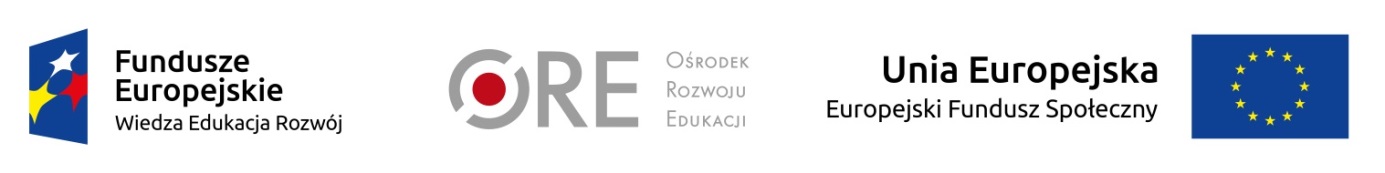 Wyniki naboru na trenerów spotkań z zespołami autorów kryteriów weryfikacji w grupach branżowychZamawiający dnia 13.12.2017 r. na podstawie obowiązujących Wymagań dla Trenerów spotkań z zespołami autorów kryteriów weryfikacji w grupie branżowej Budowlanej oraz analizy Formularzy zgłoszeniowych nadesłanych w okresie 
23.11 – 4.12.2017 r. dokonał wyboru najkorzystniejszej oferty, złożonej przez następujących Wykonawców:Branża: BudowlanaTrener: Danuta Jasińska, Płock, data wpłynięcia oferty: 4.12.2017 r.Wykonawca spełnia wymogi formalne i merytoryczne, nie podlega wykluczeniu z postępowania, oraz złożył ofertę niepodlegającą odrzuceniu, która zgodnie z kryteriami oceny ofert uzyskała łączną liczbę 99,19 punktów.Wynik naboru:Trenerem branży Budowlanej została wybrana Pani Danuta Jasińska.Wynik naboru postępowanie trener branża: Chemiczno-ceramiczno-szklarskaZamawiający dnia 13.12.2017 r. na podstawie obowiązujących Wymagań dla Trenerów do prowadzenia spotkań z zespołami autorów kryteriów weryfikacji 
w grupie branżowej Chemiczno-ceramiczno-szklarskiej oraz analizy Formularzy zgłoszeniowych nadesłanych w okresie 23.11 – 4.12.2017 r. dokonał wyboru najkorzystniejszej oferty, złożonej przez następujących Wykonawców:Branża: Chemiczno-ceramiczno-szklarskaTrener: Halina Bielecka, Wrocław, data wpłynięcia oferty: 4.12.2017 r.Wykonawca spełnia wymogi formalne i merytoryczne, nie podlega wykluczeniu z postępowania, oraz złożył ofertę niepodlegającą odrzuceniu, która zgodnie z kryteriami oceny ofert uzyskała łączną liczbę 97 punktów.Wynik naboru:Trenerem branży Chemiczno-ceramiczno-szklarskiej została wybrana Pani Halina Bielecka.Wynik naboru postępowanie trener branża: Drzewno-meblarskaZamawiający dnia 13.12.2017 r. na podstawie obowiązujących Wymagań dla Trenerów do prowadzenia spotkań z zespołami autorów kryteriów weryfikacji 
w grupie branżowej Drzewno-meblarskiej oraz analizy Formularzy zgłoszeniowych nadesłanych w okresie 23.11 – 4.12.2017 r. dokonał wyboru najkorzystniejszej oferty, złożonej przez następujących Wykonawców:Branża: Drzewno-meblarskaTrener: Urszula Przystalska, Świebodzice, data wpłynięcia oferty: 4.12.2017 r.Wykonawca spełnia wymogi formalne i merytoryczne, nie podlega wykluczeniu z postępowania, oraz złożył ofertę niepodlegającą odrzuceniu, która zgodnie z kryteriami oceny ofert uzyskała łączną liczbę 90 punktów.Wynik naboru:Trenerem branży Drzewno-meblarskiej została wybrana Pani Urszula Przystalska.Wynik naboru postępowanie trener branża: Drogowa i inżynieryjno-instalacyjnaZamawiający dnia 13.12.2017 r. na podstawie obowiązujących Wymagań dla Trenerów do prowadzenia spotkań z zespołami autorów kryteriów weryfikacji 
w grupie branżowej Drogowej i inżynieryjno-instalacyjnej oraz analizy Formularzy zgłoszeniowych nadesłanych w okresie 23.11 – 4.12.2017 r. dokonał wyboru najkorzystniejszej oferty, złożonej przez następujących Wykonawców:Branża: Drogowa i inżynieryjno-instalacyjnaTrener: Elżbieta Suwała, Wrocław, data wpłynięcia oferty: 4.12.2017 r.Wykonawca spełnia wymogi formalne i merytoryczne, nie podlega wykluczeniu z postępowania, oraz złożył ofertę niepodlegającą odrzuceniu, która zgodnie z kryteriami oceny ofert uzyskała łączną liczbę 79 punktów.Wynik naboru:Trenerem branży Drogowej i inżynieryjno-instalacyjnej została wybrana Pani Elżbieta Suwała.Wyniki naboru postępowanie trener branża: Elektryczno-elektroniczna i energetycznaZamawiający dnia 13.12.2017 r. na podstawie obowiązujących Wymagań dla Trenerów do prowadzenia spotkań z zespołami autorów kryteriów weryfikacji 
w grupie branżowej Elektryczno-elektronicznej i energetycznej oraz analizy Formularzy zgłoszeniowych nadesłanych w okresie 23.11 – 4.12.2017 r. dokonał wyboru najkorzystniejszej oferty, złożonej przez następujących Wykonawców:Branża: Elektryczno-elektroniczna i energetycznaTrener: Tomasz Madej, Skaryszew, data wpłynięcia oferty: 3.12.2017 r.Wykonawca spełnia wymogi formalne i merytoryczne, nie podlega wykluczeniu z postępowania, oraz złożył ofertę niepodlegającą odrzuceniu, która zgodnie z kryteriami oceny ofert uzyskała łączną liczbę 99,6 punktów.Wynik naboru:Trenerem branży Elektryczno-elektronicznej i energetycznej został wybrany Pan Tomasz Madej.Wyniki naboru postępowanie trener branża: Górniczo-wiertniczaZamawiający dnia 13.12.2017 r. na podstawie obowiązujących Wymagań dla Trenerów do prowadzenia spotkań z zespołami autorów kryteriów weryfikacji 
w grupie branżowej Górniczo-wiertniczej oraz analizy Formularzy zgłoszeniowych nadesłanych w okresie 23.11 – 4.12.2017 r. dokonał wyboru najkorzystniejszej oferty, złożonej przez następujących Wykonawców:Branża: Górniczo-wiertniczaTrener: Barbara Susek, Tychy, data wpłynięcia oferty: 26.11.2017 r.Wykonawca spełnia wymogi formalne i merytoryczne, nie podlega wykluczeniu z postępowania, oraz złożył ofertę niepodlegającą odrzuceniu, która zgodnie z kryteriami oceny ofert uzyskała łączną liczbę 30 punktów.Wynik naboru:Trenerem branży Górniczo-wiertniczej została wybrana Pani Barbara Susek.Wynik naboru postępowanie trener branża: Mechaniczna - budowa maszyn, obróbka metali i tworzyw sztucznychZamawiający dnia 13.12.2017 r. na podstawie obowiązujących Wymagań dla Trenerów do prowadzenia spotkań z zespołami autorów kryteriów weryfikacji 
w grupie branżowej Mechanicznej – budowa maszyn, obróbka metali i tworzyw sztucznych oraz analizy Formularzy zgłoszeniowych nadesłanych w okresie 
23.11 – 4.12.2017 r. dokonał wyboru najkorzystniejszej oferty, złożonej przez następujących Wykonawców:Branża: Mechaniczna – budowa maszyn, obróbka metali i tworzyw sztucznychTrener: Grzegorz Telok, Czechowice-Dziedzice, data wpłynięcia oferty: 
28.11.2017 r. Wykonawca spełnia wymogi formalne i merytoryczne, nie podlega wykluczeniu z postępowania, oraz złożył ofertę niepodlegającą odrzuceniu, która zgodnie z kryteriami oceny ofert uzyskała łączną liczbę 80 punktów.Wynik naboru:Trenerem branży Mechanicznej – budowa maszyn, obróbka metali i tworzyw sztucznych został wybrany Pan Grzegorz Telok.Wynik naboru postępowanie trener branża: Mechaniczna – mechanika precyzyjnaZamawiający dnia 13.12.2017 r. na podstawie obowiązujących Wymagań dla Trenerów do prowadzenia spotkań z zespołami autorów kryteriów weryfikacji 
w grupie branżowej Mechanicznej – mechanika precyzyjna oraz analizy Formularzy zgłoszeniowych nadesłanych w okresie 23.11 – 4.12.2017 r. dokonał wyboru najkorzystniejszej oferty, złożonej przez następujących Wykonawców:Branża: Mechaniczna – mechanika precyzyjnaTrener: Piotr Uliczny, Pułtusk, data wpłynięcia oferty: 28.11.2017 r. Wykonawca spełnia wymogi formalne i merytoryczne, nie podlega wykluczeniu z postępowania, oraz złożył ofertę niepodlegającą odrzuceniu, która zgodnie z kryteriami oceny ofert uzyskała łączną liczbę 98 punktów.Wynik naboru:Trenerem branży Mechanicznej – mechanika precyzyjna został wybrany Pan Piotr Uliczny.Wynik naboru postępowanie trener branża: Transportowo-spedycyjno-
-logistycznaZamawiający dnia 13.12.2017 r. na podstawie obowiązujących Wymagań dla Trenerów do prowadzenia spotkań z zespołami autorów kryteriów weryfikacji 
w grupie branżowej Transportowo-spedycyjno-logistycznej oraz analizy Formularzy zgłoszeniowych nadesłanych w okresie 23.11 – 4.12.2017 r. dokonał wyboru najkorzystniejszej oferty, złożonej przez następujących Wykonawców:Branża: Transportowo-spedycyjno-logistycznaWynik naboru: brak naboru – kandydat nie spełnia wymagań formalnychWynik naboru postępowanie trener branża: Włókienniczo-odzieżowaZamawiający dnia 13.12.2017 r. na podstawie obowiązujących Wymagań dla Trenerów do prowadzenia spotkań z zespołami autorów kryteriów weryfikacji 
w grupie branżowej Włókienniczo-odzieżowej oraz analizy Formularzy zgłoszeniowych nadesłanych w okresie 23.11 – 4.12.2017 r. dokonał wyboru najkorzystniejszej oferty, złożonej przez następujących Wykonawców:Branża: Włókienniczo-odzieżowaTrener: Jadwiga Garcorz, Mikołów, data wpłynięcia oferty: 3.12.2017 r.Wykonawca spełnia wymogi formalne i merytoryczne, nie podlega wykluczeniu z postępowania, oraz złożył ofertę niepodlegającą odrzuceniu, która zgodnie z kryteriami oceny ofert uzyskała łączną liczbę 90 punktów.Wynik naboru:Trenerem branży Włókienniczo-odzieżowej została wybrana Pani Jadwiga Garcorz.Wynik naboru postępowanie trener branża: MotoryzacyjnejZamawiający dnia 13.12.2017 r. na podstawie obowiązujących Wymagań dla Trenerów do prowadzenia spotkań z zespołami autorów kryteriów weryfikacji 
w grupie branżowej Motoryzacyjnej oraz analizy Formularzy zgłoszeniowych nadesłanych w okresie 23.11 – 4.12.2017 r. dokonał wyboru najkorzystniejszej oferty, złożonej przez następujących Wykonawców:Branża: MotoryzacyjnaTrener: Artur Gontarz, Zamość, data wpłynięcia oferty: 23.11.2017 r.Wykonawca spełnia wymogi formalne i merytoryczne, nie podlega wykluczeniu z postępowania, oraz złożył ofertę niepodlegającą odrzuceniu, która zgodnie z kryteriami oceny ofert uzyskała łączną liczbę 99,95 punktów.Wynik naboru:Trenerem branży Motoryzacyjnej został wybrany Pan Artur Gontarz.Wynik naboru postępowanie trener branża: Skórzano-obuwniczaZamawiający dnia 13.12.2017 r. na podstawie obowiązujących Wymagań dla Trenerów do prowadzenia spotkań z zespołami autorów kryteriów weryfikacji 
w grupie branżowej Skórzano-obuwniczej oraz analizy Formularzy zgłoszeniowych nadesłanych w okresie 23.11 – 4.12.2017 r. dokonał wyboru najkorzystniejszej oferty, złożonej przez następujących Wykonawców:Branża: Skórzano-obuwniczaTrener: Małgorzata Brola, Parznice, data wpłynięcia oferty: 28.11.2017 r.Wykonawca spełnia wymogi formalne i merytoryczne, nie podlega wykluczeniu z postępowania, oraz złożył ofertę niepodlegającą odrzuceniu, która zgodnie z kryteriami oceny ofert uzyskała łączną liczbę 30 punktów.Wynik naboru:Trenerem branży Skórzano-obuwniczej została wybrana Pani Małgorzata Brola.